5月18日---常识判断1 、 （单选题） 用水银体温计依次给甲、乙、丙三人测量体温时，一直没有甩体温计。已知测量甲的体温时读数为37.8℃，乙、丙的实际体温分别为37.6℃和38℃，那么在测量乙、丙的体温时，体温计的读数分别是：A.37.8℃和37.8℃B.37.6℃和38℃C.37.8℃和38℃D.0℃和0℃正确答案：C本题考查体温计相关知识并选错误项。在不甩体温计的条件下，水银柱不能自动回到球泡内，将停留在原读数位置，不能对低于这一读数的温度予以显示，但能够对高于这一读数的温度予以显示。根据题干，当体温计被用于测量乙的体温前，水银柱位于37.8℃的读数位置，而乙的实际体温低于这一数值，丙的实际体温高于这一数值。故乙、丙体温测量读数分别为37.8℃、38℃。水银体温计工作原理：体温表的构造很特殊，在玻璃泡和细管相接的地方，有一段很细的缩口。当体温表离开人体后，水银变冷收缩，水银柱就在缩口处断开，上面的水银退不回来，所以体温表离开人体后还能继续显示人的体温度。因此，用体温计之前必须甩，目的是让水银退下在缩口处与玻璃泡内的水银接通。2 、 （不定项） 对下列成语的理解，正确的是：A.“劳燕分飞”中的“劳燕”是指勤劳的燕子B.“七月流火”中的“流火”是指天气热得像着火C.“不负众望”与“不孚众望”的意思相同D.“誉满杏林”可以用来称赞医生医术高明正确答案：D
“杏林”是中医学界的代称。东汉末年有位名医叫董奉，常年为人治病，却不接受别人的报酬。对于得重病的人，他给治好了，就让病人种植五棵杏树；病情不重的人，他给治好了，就要病人种植一颗杏树。这样十几年以后，杏树就有十多万棵了。根据董奉的传说，人们用“杏林”称颂医生。医界中人往往以“杏林中人”自居。故“誉满杏林”用来称赞医生医术高明是正确的，D项符合题意。A项：“劳”指伯劳鸟，“燕”指燕子，两种都是鸟类；“分飞”指一只往这边飞，另一只往那边飞（不可写作“纷飞”），是“分开”“分手”的“分”，所以“劳燕分飞”比喻人的别离。A选项中认为“劳燕”是指勤劳的燕子是错误的。故A项不符合题意。
B项：“七月”，指今天农历的七月，大致相当于公历的八月。“流”， 指移动，落下。“火”不是指像火一般的天气，而是指大火星（不是太阳系八大行星中的火星）。它是天蝎座里最亮的一颗星，发出火红色的光亮，因此古代称之为“大火”星，又叫心宿二。“七月流火”意思是农历七月份天气开始转凉了。所以B项认为“流火”是指天气热得像着火，说法错误，不符合题意。
C项：“不负众望”意为“不辜负大家的期望”，比如“猴哥在比赛中不负众望，取得了优异成绩”。“不孚众望”中的“孚”是“使……信服”的意思，此成语意思是“不能使大家信服”，比如“这次选举，本来他是最有希望的，但由于他近来的所作所为不孚众望，结果落选了”。因此，C项认为这两个成语意思相同的观点是错误的，故C项不符合题意。3 、 （单选题） 党的十九大报告指出，建设现代化经济体系，必须把发展经济的着力点放在（  ）上，把提高供给体系质量作为主攻方向，显著增强我国经济质量优势。A.国有经济B.实体经济C.公有制经济D.国民经济正确答案：B实体经济，指一个国家生产的商品价值总量。它是人通过思想使用工具在地球上创造的经济，包括物质的、精神的产品和服务的生产、流通等经济活动。实体经济始终是人类社会赖以生存和发展的基础。习近平同志在党的十九大报告第五部分“贯彻新发展理念，建设现代化经济体系”中指出：“建设现代化经济体系，必须把发展经济的着力点放在实体经济上，把提高供给体系质量作为主攻方向，显著增强我国经济质量优势。”故B项说法正确。A项：国有经济是指生产资料归国家所有的一种经济类型，是社会主义公有制经济的重要成分。国有经济又称全民所有制经济，是国民经济的主导力量。
C项：公有制经济是指生产资料归劳动者共同占有的经济形式，它是由国有经济、集体经济以及混合所有制经济中的国有成分和集体成分。在社会主义初级阶段多种经济共同发展的格局中，公有制经济占据主体地位，其中全民所有制经济发挥主导作用。
D项：国民经济是指一个现代国家范围内各社会生产部门、流通部门和其他经济部门所构成的互相联系的总体。工业、农业、建筑业、运输业、邮电业、商业、对外贸易、服务业、城市公用事业等，都是国民经济的组成部分。4 、 （单选题） 某单位组织员工观看反腐败题材的电影，并在观后进行讨论，这种管理方式属于：A.现场控制B.环境控制C.预先控制D.反馈控制正确答案：C前馈控制（预先控制）是在工作正式开始前对工作中可能产生的偏差进行预测和估计，并采取防范措施以保证计划和目标的实现。组织职员观看反腐题材的电影，对于预防腐败可以起到一定作用，这属于管理控制中的预先控制。A项：现场控制是指在某项活动或者工作过程中，管理者在现场对正在进行的活动或行为给予必要的指导、监督，以保证活动和行为按照规定的程序和要求进行的管理活动。
B项：环境控制一般是指控制环境，包括治理职能和管理职能，以及治理层和管理层对内部控制及其重要性的态度、认识和措施。
D项：反馈控制是指管理人员分析以前工作的执行结果，将它与控制标准相比较，发现偏差所在并找出原因，拟定纠正措施以防止偏差发展或继续存在。5 、 （单选题） 我国首颗人造绕月探测卫星（  ）在累计飞行494天后，于北京时间2009年3月1日16时13分10秒成功落在月球的丰富海区域。A.“嫦娥一号”B.“长征二号”C.“长征三号”D.“神舟七号”正确答案：A2007年“嫦娥一号”绕月探测卫星发射成功，圆满实现工程目标和科学目标后，于2009年3月1日完成任务，准确落入月表指定区域，成功完成硬着陆。B项：“长征二号”是中国研发的长征系列运载火箭之一，用于发射高度在500km以下的近地轨道卫星和其它航天器。1975年11月成功将中国第一颗返回式卫星送入预定轨道。
C项：“长征三号”是在长征二号的基础上发展起来的三级运载火箭，主要承担高轨道的发射任务。1990年4月首次成功地将美国制造的亚洲1号卫星送入地球同步转移轨道，标志着我国航天开始进入国际航天发射市场。
D项：“神舟七号”是我国第三个载人航天飞船，于2008年9月从酒泉卫星发射中心发射升空，载有三名宇航员分别为翟志刚（指令长）、刘伯明和景海鹏。它是我国首次进行出舱作业的飞船，实现了中国历史上第一次的太空漫步。6 、 （单选题） 在中国古代法律传统中，关于“礼”与“法”在社会治理中的关系，下列说法正确的是：A.礼法结合，礼主法辅，法为礼的重要实施手段B.礼法结合，法主礼辅，礼为法的实施提供道德基础C.礼法并重，两种社会规范分别从不同方面调整社会关系D.礼法并重，将所有法律规范道德化，将所有道德规范法律化正确答案：A西周时期，礼法浑然一体，周礼包含着法和刑的内容，此时的法仅作为礼制体系的一个组成部分。春秋战国至秦时期，礼乐崩坏，法治迅速确立并得到发展，法脱离礼制体系，成为独立的社会规范系统。战国末年，荀子开创了礼法结合的思想潮流，汉儒主张“礼法结合，德主刑辅”，以引经注律、经义决狱的方式将礼的精神和内容融入法家所拟定的法律里，开启了法律儒家化的进程。这个过程经过魏晋八议入律、服制定罪，以及南北朝时期的官当、存养、十恶入律，至唐律“一准乎礼”而告完成。此后，经宋迄明清，中国古代法律就基本定型于“德礼为本、刑罚为用”的正统体制，在近代以前就再没发生全局性的重大变化。可见在中国古代法律传统中，“礼”与“法”在社会治理中的关系是礼法结合，礼主法辅，法是事后惩罚，是礼的重要实施手段。7 、 （单选题） 下列选项中，不属于洋流形成原因的是：A.地转偏向力B.太阳辐射C.大气运动D.磁偏角正确答案：D洋流是指海水按一定途径有规律地从一个海区向另一个海区流动的现象。磁偏角是磁针静止时所指的北方与正北方的夹角，磁偏角可以用来辨认方向，与洋流形成无关。A项：地转偏向力是由于地球自转而使地球表面运动物体受到与其运动方向相垂直的力，是一种惯性力。地转偏向力可以改变运动物体的方向，它对季风环流、洋流运动方向等有着明显的影响。
B项：风是由空气流动引起的一种自然现象，它是由太阳辐射热引起的。而引起洋流运动的因素主要动力是风。故太阳辐射会间接影响洋流的形成。
C项：大气运动会形成风，风是洋流运动的主要动力，故大气运动会间接影响到洋流的形成。8 、 （单选题） 氯乙烷在常温常压下是气体，平时储存在压强较高的金属罐中。医护人员在对突然受伤的运动员实施急救时，常常会对着受伤部位喷氯乙烷雾状药剂，使受伤部位迅速降温并冷冻，神经被麻痹，疼痛感得以缓解。下列关于氯乙烷的说法正确的是：A.在金属罐中，氯乙烷一般处于液体状态B.氯乙烷的沸点比水高C.从气体变成液体过程中，氯乙烷会吸收大量的热量D.氯乙烷能使神经麻痹的原因是它含有使神经麻醉的药物成分正确答案：A氯乙烷（C2H5Cl）在常温常压下是气体。但是储存在压强较高的金属罐中后，由于罐中压强较高，气温低，氯乙烷气体进入金属罐中遇冷会液化，液化后便成了液态，所以金属罐中的氯乙烷是液体。而且这样安全性高、运输和储存方便。B项：水的沸点在标准大气压下是100℃，而氯乙烷的沸点只有12.3℃，所以氯乙烷的沸点比水低。故B项错误。
C项：氯乙烷在喷出来的一刹那，压强骤降，且由于接触到温暖的皮肤，氯乙烷立刻变成了气体。物质从液体变成气体，是一个吸热的过程。故C项错误。
D项：由液体变成气体的氯乙烷从运动员受伤部位的皮肤上吸收了大量热量，就能使受伤部位像被一下子冰冻了一样，喷于皮肤时能造成局部低温（约-20℃）引起骤冷而失去痛觉，广泛应用于小手术局部麻醉。并非本身含有麻醉的药物成分，故D项错误。9 、 （单选题） 首趟中国•乌鲁木齐—（    ）铁海联运班列从中欧班列乌鲁木齐集结中心（简称集结中心）驶出，这趟班列也是集结中心自2016年5月26日投运以来，开行的第1000列中欧班列。随着这条新线路的启用，新疆开行的中欧班列线路增加至19条，通达中亚及欧洲17个国家的24个城市。A.意大利•那不勒斯B.哈萨克斯坦•阿斯塔纳C.比利时•安特卫普D.俄罗斯•莫斯科正确答案：A中国•乌鲁木齐—意大利•那不勒斯铁海联运班列是乌鲁木齐集结中心自2016年5月26日投入运营以来开行的第1000列，也是首趟发往那不勒斯的中欧班列。中国•乌鲁木齐—意大利•那不勒斯铁海联运班列，于2018年2月26日11时30分从中欧班列乌鲁木齐集结中心驶出，这趟列车通过“铁运+海运”两种运输模式的多次转换，比以往运输时间缩短10天左右。班列的开行，为我国与亚欧国家互通往来提供了又一条高效、便捷的物流运输新通道。随着这条新线路的启用，新疆开行的中欧班列线路增加至19条，通达中亚及欧洲17个国家的24个城市。10 、 （单选题） 如图所示的是哪种典型地貌：
   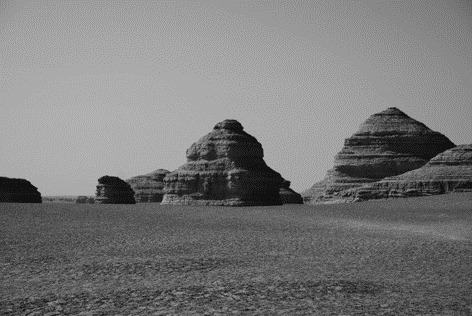 A.风蚀地貌B.冰川地貌C.丹霞地貌D.喀斯特地貌正确答案：A观察图片，会发现图中地貌处在比较干旱的地区，属于雅丹地貌，雅丹地貌是风蚀地貌的一种，主要分布于我国西北部的戈壁地区，由于常年的风力吹蚀和磨蚀作用，会在地表面形成非常独特的土墩，其典型代表为准噶尔盆地的魔鬼城。B项：冰川地貌是由冰川作用形成的地表形态，属于气候地貌范畴。其典型代表为青藏高原。
C项：丹霞地貌主要是红色砂岩受流水的侵蚀作用形成的。其典型代表为福建武夷山、广东丹霞山等。
D项：喀斯特地貌是具有溶蚀力的水对可溶性岩石（大多为石灰岩）进行溶蚀作用等而形成的地表和地下形态的总称，又称岩溶地貌。其典型代表为四川九寨沟、桂林山水等。11 、 （单选题） 下列做法在日常生活中可行的是：A.医用酒精和工业酒精的主要成分相同，都可用于伤口消毒B.由于淀粉有遇碘变蓝的特性，可利用淀粉检验加碘食盐的真假C.喝牛奶、豆浆等富含蛋白质的食品可有效缓解重金属中毒现象D.低血糖症状出现时，吃馒头要比喝葡萄糖水见效快正确答案：C重金属离子会使人中毒。但重金属离子与蛋白质结合后就不能再与其它蛋白质结合，因为该反应是不可逆的，所以一旦重金属中毒，用牛奶、豆奶或鸡蛋这些含大量蛋白质的物质来与重金属离子结合，从而使重金属离子尽量少的与人体功能蛋白结合，起到缓解重金属中毒的目的。12 、 （单选题） 习近平总书记在党的十九大报告中指出：“（  ）是坚持党的领导、人民当家作主、依法治国有机统一的根本政治制度安排，必须长期坚持、不断完善。”A.人民代表大会制度B.基层群众自治制度C.政治协商制度D.民族区域自治制度正确答案：A习近平总书记在党的十九大报告中指出：“人民代表大会制度是坚持党的领导、人民当家作主、依法治国有机统一的根本政治制度安排，必须长期坚持、不断完善。”这一重要论断，不仅深刻阐述了党的领导与人民当家作主、依法治国的有机统一关系，也深刻揭示了坚持党的领导与完善人民代表大会制度的相互作用，必须把加强党的领导与支持和保证人民通过人民代表大会行使国家权力统一起来。13 、 （单选题） 两千多年来，儒家思想之所以能够长盛不衰，主要是因为：A.中国崇尚以德治国，儒家思想受统治阶级重视B.中国是礼仪之邦，儒教思想集礼教之大成C.儒家思想本身具有兼容和发展的特性D.其他思想对儒家思想不构成威胁正确答案：C两汉时期董仲舒对儒学改造，适应专制主义中央集权的需要；宋明时期程颐、朱熹融合佛道思想，促进儒学发展为理学；儒家思想在历史沿革中呈现出博采众长、兼容并蓄的特点，这是儒家思想长盛不衰的根本原因。A项：南朝时期、唐代佛教都比较盛行，儒家思想并非一直受到统治阶级重视。
B项：儒教是以孔子为先师，以儒学进行教化，倡导王道德治、尊王攘夷和上下秩序的国家宗教。礼教是指中国传统文化中的礼乐文化和礼仪教化。儒教思想集礼教之大成，但这并非儒家思想长盛不衰的原因。
D项：统治者在治理国家时不仅会使用儒家思想，通常也会采用法家等学派思想管理国家，因此儒家是在竞争中发展的。14 、 （单选题） 根据《行政复议法》，在一般情况下，公民、法人或者其他组织认为具体行政行为侵犯其合法权益的，可以自知道该具体行政行为之日起（  ）内提出行政复议申请；而行政复议机关应当自受理申请之日起（  ）内作出行政复议决定。A.60日 60日B.60日 30日C.30日 30日D.30日 60日正确答案：A根据《行政复议法》第9条规定，公民、法人或者其他组织认为具体行政行为侵犯其合法权益的，可以自知道该具体行政行为之日起六十日内提出行政复议申请；但是法律规定的申请期限超过六十日的除外。因不可抗力或者其他正当理由耽误法定申请期限的，申请期限自障碍消除之日起继续计算。根据《行政复议法》第31条规定，行政复议机关应当自受理申请之日起六十日内作出行政复议决定；但是法律规定的行政复议期限少于六十日的除外。15 、 （单选题） “乳鸦啼散玉屏空，一枕新凉一扇风。睡起秋色无觅处，满阶梧桐月明中。”这首诗描述的是二十四节气中的：A.秋分B.白露C.立秋D.霜降正确答案：C题目的诗句出自于南宋诗人刘翰的作品《立秋》，这首诗的最大特点是写出了夏秋之交自然界的变化。有的变化是显而易见的，比如“满阶梧桐”，所谓“一叶落而知天下秋”。有的变化不是很显著，如首句通过声音能判断出是来自“乳鸦”，次句是写立秋夜扇的风特别凉爽。A项：秋分是在立秋以后的节气，秋分主要表示太阳高度角的变化，而不是节气的开始。
B项：白露是秋季的第三个节气，反映的是水汽凝结，白露后气温逐渐下降。
D项：霜降是秋季的最后一个节气，霜降后天气渐冷开始有霜，表示冬天即将到来。